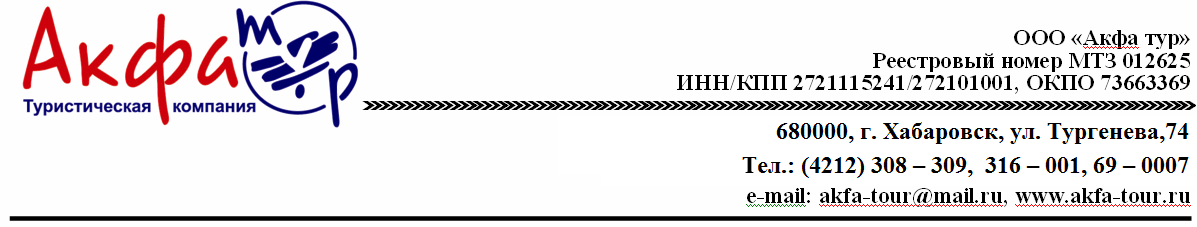 ВПЕРВЫЕ в ХАБАРОВСКЕдетская интерактивная выставка "ВНУТРИ ЧЕЛОВЕКА"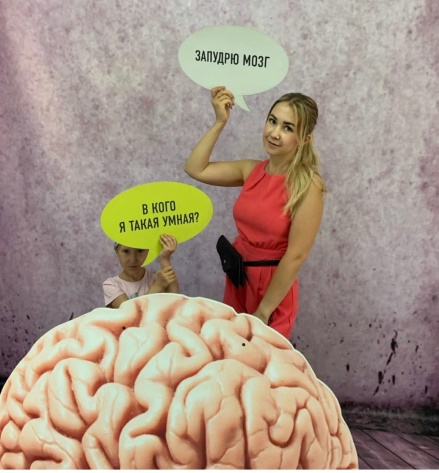 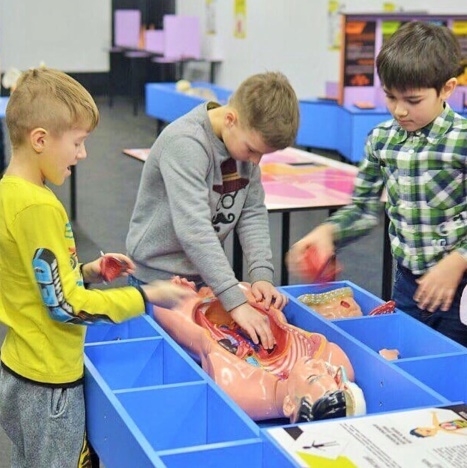 Вы не знаете как ответить на вопросы детей о работе внутренних органов человека?А может ваш ребенок мечтает стать врачом, и вы уже сбились со счета от его «Почему?» ? Тогда приглашаем Вас  посетить выставку «ВНУТРИ ЧЕЛОВЕКА».Сколько в брови волосинок? Почему человек чихает? Какой объем памяти хранится в мозге? Сколько групп крови на самом деле? У кого был самый длинный нос? Каков диаметр глазного яблока? А диаметр волоса?Анатомия может быть не скучной!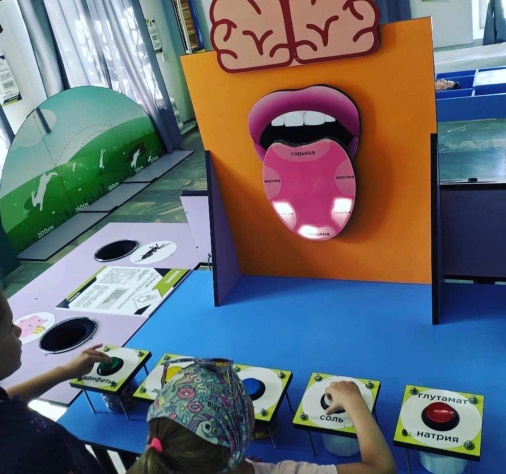 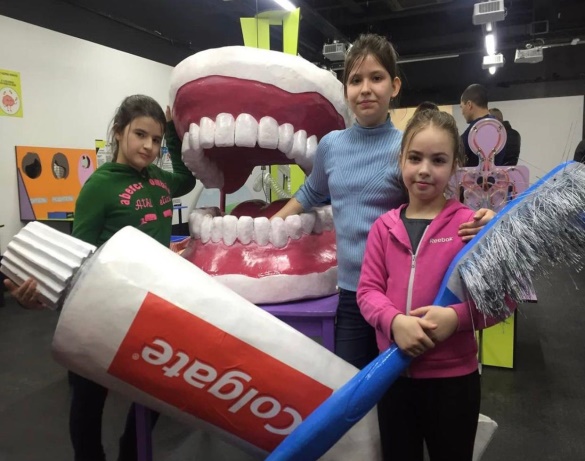 Стоимость программы при группе от 10 человек - 450 рублей с человека.При необходимости можно заказать транспортное обслуживание.
 Стоимость: 250 руб/чел.*Транспортировка детей осуществляется на комфортабельном     автобусе с ремнями безопасности на каждом пассажирском кресле.